Таблица 1Данные метеорологических наблюдений за прошедшие и текущие суткиПримечание: 900 - время местное* - нет данных.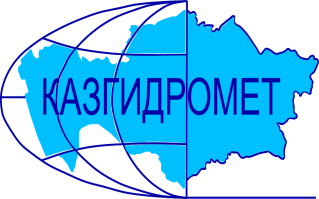 РЕСПУБЛИКАНСКОЕ ГОСУДАРСТВЕННОЕ ПРЕДПРИЯТИЕ «КАЗГИДРОМЕТ»ДЕПАРТАМЕНТ ГИДРОЛОГИИГидрометеорологическая информация №15включающая: данные о температуре воздуха. осадках. ветре и высоте снежного покрова по состоянию на 23 января 2024 г.Гидрометеорологическая информация №15включающая: данные о температуре воздуха. осадках. ветре и высоте снежного покрова по состоянию на 23 января 2024 г.ОбзорЗа прошедшие сутки в горных районах юго-востока осадки не наблюдались. Температурный фон в горах: на востоке днем в пределах -3°С до -23°С градусов мороза, ночью от -6°С до -36°С градусов мороза, самая низкая температура отмечалась  на МС Зыряновск -36 градуса; на юго-востоке 2°С - 11°С мороза, на МС Лепси до 24°С мороза; на юге от 5°С тепла до -4°С мороза. Усиление ветра до 14 м/с отмечалось в высокогорье  Илейского Алатау.       Не рекомендуется выход на крутые заснеженные склоны в бассейнах рек Улкен и Киши Алматы из-за возможного провоцирования схода лавин. Будьте осторожны в горах!Прогноз погоды по горам на 24 января 2024 г.Илейский Алатау: Без осадков. Ветер юго-восточный 9-14 м/с. на 2000 м: Температура воздуха ночью 2-7 мороза, днем 0-5 тепла.на 3000 м: Температура воздуха ночью 11-16, днем 1-6 мороза.Жетысуский Алатау: Без осадков. Ветер юго-восточный 9-14м/с. на 2000 м: Температура воздуха ночью 13-18, днем 5-10 мороза.на 3000 м: Температура воздуха ночью 15-20, днем 8-13 мороза.Киргизский Алатау: Без осадков. Местами туман. Ветер юго-восточный 9-14, местами 15-20 м/с. Температура воздуха ночью 8-13, днем 0-5 мороза.Таласский Алатау: Временами осадки (дождь, снег), туман. Ветер юго-западный с переходом на восточный 8-13 м/с. Температура воздуха ночью 3-8 мороза, днем 2 мороза-3 тепла.Западный Алтай: Без осадков. Ветер восточный, юго-восточный 9-14, местами 15-20 м/с. Температура воздуха ночью 17-22, на юге 13, на севере 27-32 мороза, днем 5-10, местами 15-20 мороза.Тарбагатай: Без осадков. Ветер юго-восточный 9-14, местами 15-20, порывы 25 м/с. Температура воздуха ночью 18-23, местами 13, днем 3-8, местами 13 мороза.ОбзорЗа прошедшие сутки в горных районах юго-востока осадки не наблюдались. Температурный фон в горах: на востоке днем в пределах -3°С до -23°С градусов мороза, ночью от -6°С до -36°С градусов мороза, самая низкая температура отмечалась  на МС Зыряновск -36 градуса; на юго-востоке 2°С - 11°С мороза, на МС Лепси до 24°С мороза; на юге от 5°С тепла до -4°С мороза. Усиление ветра до 14 м/с отмечалось в высокогорье  Илейского Алатау.       Не рекомендуется выход на крутые заснеженные склоны в бассейнах рек Улкен и Киши Алматы из-за возможного провоцирования схода лавин. Будьте осторожны в горах!Прогноз погоды по горам на 24 января 2024 г.Илейский Алатау: Без осадков. Ветер юго-восточный 9-14 м/с. на 2000 м: Температура воздуха ночью 2-7 мороза, днем 0-5 тепла.на 3000 м: Температура воздуха ночью 11-16, днем 1-6 мороза.Жетысуский Алатау: Без осадков. Ветер юго-восточный 9-14м/с. на 2000 м: Температура воздуха ночью 13-18, днем 5-10 мороза.на 3000 м: Температура воздуха ночью 15-20, днем 8-13 мороза.Киргизский Алатау: Без осадков. Местами туман. Ветер юго-восточный 9-14, местами 15-20 м/с. Температура воздуха ночью 8-13, днем 0-5 мороза.Таласский Алатау: Временами осадки (дождь, снег), туман. Ветер юго-западный с переходом на восточный 8-13 м/с. Температура воздуха ночью 3-8 мороза, днем 2 мороза-3 тепла.Западный Алтай: Без осадков. Ветер восточный, юго-восточный 9-14, местами 15-20 м/с. Температура воздуха ночью 17-22, на юге 13, на севере 27-32 мороза, днем 5-10, местами 15-20 мороза.Тарбагатай: Без осадков. Ветер юго-восточный 9-14, местами 15-20, порывы 25 м/с. Температура воздуха ночью 18-23, местами 13, днем 3-8, местами 13 мороза.Адрес: 020000. г. Астана. пр. Мәңгілік Ел 11/1. РГП «Казгидромет»; e-mail: ugpastana@gmail.com; тел/факс: 8-(717)279-83-94Дежурный гидропрогнозист: Жандос Н.; Дежурный синоптик: Аманкулова С.Л./Улжабаева Е.Н.Адрес: 020000. г. Астана. пр. Мәңгілік Ел 11/1. РГП «Казгидромет»; e-mail: ugpastana@gmail.com; тел/факс: 8-(717)279-83-94Дежурный гидропрогнозист: Жандос Н.; Дежурный синоптик: Аманкулова С.Л./Улжабаева Е.Н.Примечание: Количественные характеристики метеовеличин приведены в таблице 1.Примечание: Количественные характеристики метеовеличин приведены в таблице 1.№ по схе-меНазваниястанций и постовв горных районах КазахстанаВысота станции над уровнемморяВысотаснежногопокров. см.  в 90023.01Количествоосадков. ммКоличествоосадков. ммИзменениевысотыснега в см. за суткиСкорость.направление ветра в м/с.в 90023.01Температуравоздуха. ° CТемпературавоздуха. ° CЯвления погоды№ по схе-меНазваниястанций и постовв горных районах КазахстанаВысота станции над уровнемморяВысотаснежногопокров. см.  в 90023.01задень22.01заночь23.01Изменениевысотыснега в см. за суткиСкорость.направление ветра в м/с.в 90023.01t ° Сmаx22.01t ° Св 90023.01Явления погодыЗападный и Южный АлтайЗападный и Южный АлтайЗападный и Южный АлтайЗападный и Южный АлтайЗападный и Южный АлтайЗападный и Южный АлтайЗападный и Южный АлтайЗападный и Южный АлтайЗападный и Южный АлтайЗападный и Южный АлтайЗападный и Южный Алтай1МС Лениногорск 8095300-1Вост 2-3-152МС Самарка4964800-штиль-17-223МС Зыряновск4559200-штиль-23-364МС Катон-Карагай10675400-Вост 9-9-65МС Заповедник Маркаколь145012800-1штиль-23-30Хребет ТарбагатайХребет ТарбагатайХребет ТарбагатайХребет ТарбагатайХребет ТарбагатайХребет ТарбагатайХребет ТарбагатайХребет ТарбагатайХребет ТарбагатайХребет ТарбагатайХребет Тарбагатай6МС Уржар4895300-2Ю-вост 6-8-8хребет Жетысуский (Джунгарский) Алатаухребет Жетысуский (Джунгарский) Алатаухребет Жетысуский (Джунгарский) Алатаухребет Жетысуский (Джунгарский) Алатаухребет Жетысуский (Джунгарский) Алатаухребет Жетысуский (Джунгарский) Алатаухребет Жетысуский (Джунгарский) Алатаухребет Жетысуский (Джунгарский) Алатаухребет Жетысуский (Джунгарский) Алатаухребет Жетысуский (Джунгарский) Алатаухребет Жетысуский (Джунгарский) Алатау7МС Лепси1012380штиль-14,4-24,48МС Когалы141046-3В-4-9,1-8,2хребет Узынкара (Кетмень)хребет Узынкара (Кетмень)хребет Узынкара (Кетмень)хребет Узынкара (Кетмень)хребет Узынкара (Кетмень)хребет Узынкара (Кетмень)хребет Узынкара (Кетмень)хребет Узынкара (Кетмень)хребет Узынкара (Кетмень)хребет Узынкара (Кетмень)хребет Узынкара (Кетмень)9МС Кыргызсай127314-1СЗ-1-7,1-8,4хребет Илейский (Заилийский) Алатаухребет Илейский (Заилийский) Алатаухребет Илейский (Заилийский) Алатаухребет Илейский (Заилийский) Алатаухребет Илейский (Заилийский) Алатаухребет Илейский (Заилийский) Алатаухребет Илейский (Заилийский) Алатаухребет Илейский (Заилийский) Алатаухребет Илейский (Заилийский) Алатаухребет Илейский (Заилийский) Алатаухребет Илейский (Заилийский) Алатау10АМС т/б Алматау187056-3Ю-1-0,8-2,011СЛС Шымбулак220053-5ЮВ-1-1,0-3,012СЛС БАО251673-2Ю-2-3,0-8,613МС  Мынжилки301732-5штиль-9,2-10,614АМС пер.Ж-Кезен333329-1ЗЮЗ-10/14-9,7-11,0хребет Каратаухребет Каратаухребет Каратаухребет Каратаухребет Каратаухребет Каратаухребет Каратаухребет Каратаухребет Каратаухребет Каратаухребет Каратау15МС Ачисай821-1   штиль5,5-1,7хребет Таласский Алатаухребет Таласский Алатаухребет Таласский Алатаухребет Таласский Алатаухребет Таласский Алатаухребет Таласский Алатаухребет Таласский Алатаухребет Таласский Алатаухребет Таласский Алатаухребет Таласский Алатаухребет Таласский Алатау16МС Чуулдак1947     57-3  ЮЮВ-21,8-3,1